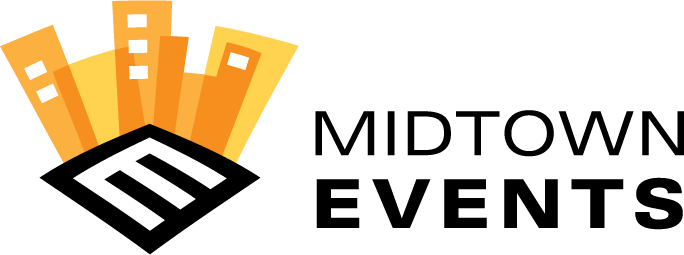 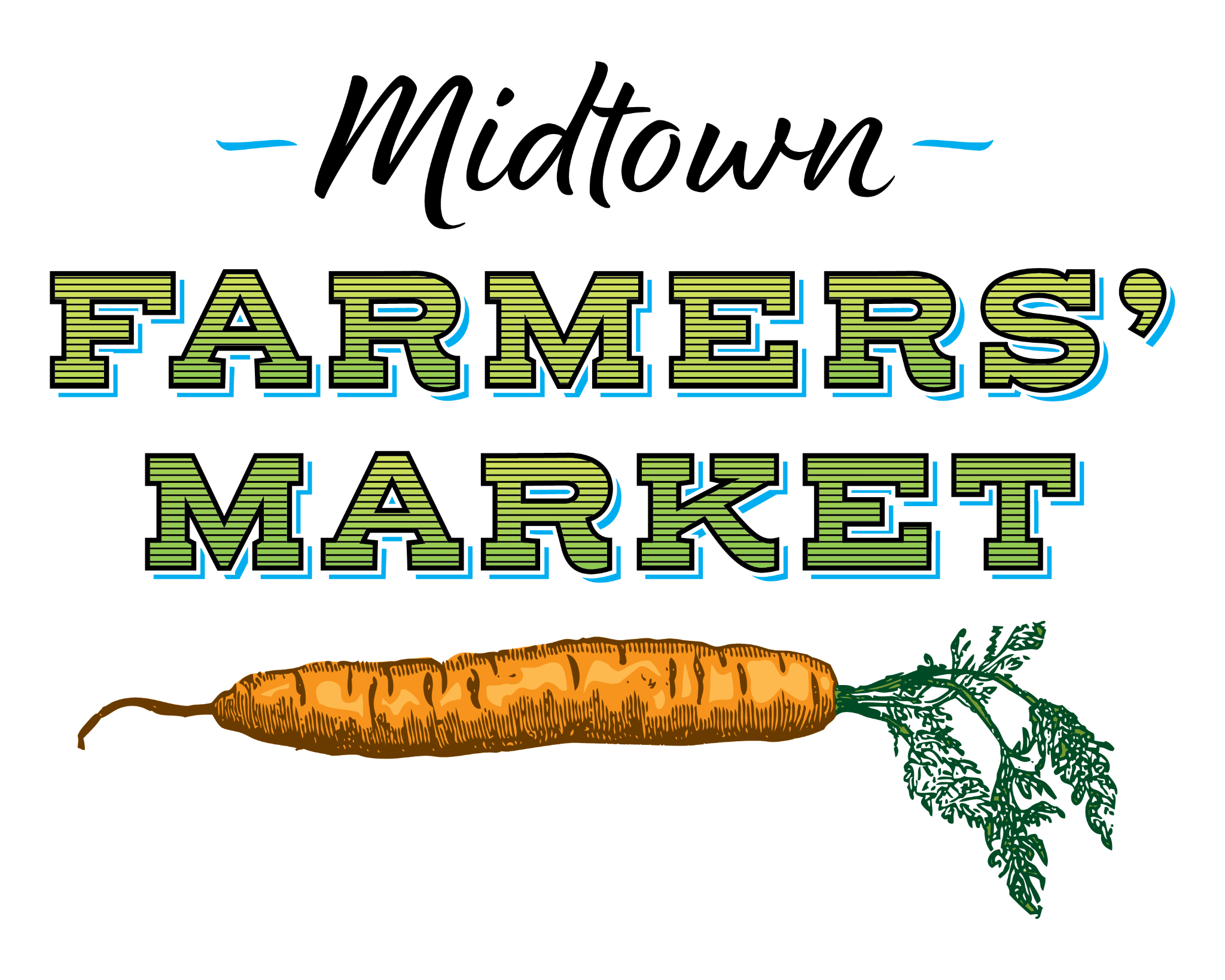 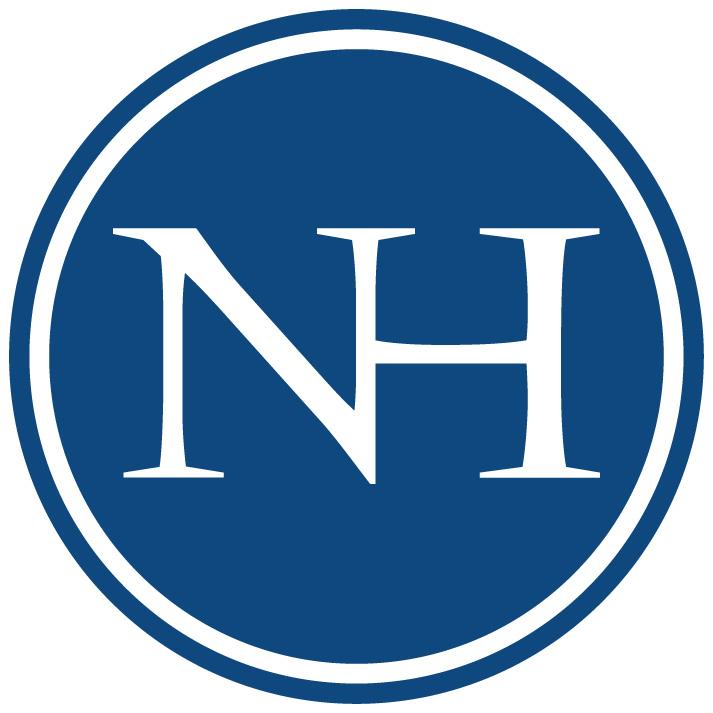 MIDTOWN EVENTS: FARMERS’ MARKET INTERN(paid internship)Midtown Events seeks highly motivated, self-starting students with a genuine interest in local farming, the agriculture industry, community-building, health and wellness, and sustainability. Must be dependable, hard-working, and a team player.ABOUT MIDTOWN EVENTS, LLC: Midtown Events is dedicated to planning and producing events that enhance the sense of community at North Hills, a mixed-use development located in Midtown Raleigh. ABOUT MIDTOWN FARMERS’ MARKET: Midtown Farmers’ Market takes place every Saturday, April 15 through November 4, from 8am to noon. We are a producers-only market offering locally-grown produce, prepared products, baked goods, and high quality, handmade crafts from local artisans - all produced within a 100-mile radius of Raleigh. Weekly programming aims to provide fun, community-building activities that educate the market community on local farming practices, seasonal produce, overall health and wellness, and sustainability. INTERNSHIP DATES: Saturdays | April 15 - November 4 HOURS: 25 onsite Saturdays @ 5 hours each (7:15am to 12:15pm) + 30 hours total for marketing/special projects (about 1 hour from home per week). Onsite market dates and home hours will likely be divided by 2 interns. JOB RESPONSIBILITIES: Assist with the setup and break down of the market including: tents, tables, signage, chairs, compost bins and other market/programming supplies as needed. Must be capable of lifting up to 50 lbs. General correspondence with market guests, vendors, public safety officers etc.Setup and supervise kids crafts and other onsite programming activitiesTake photos and videos, create reels, and post to social media “in real time” Add new contacts to market e-newsletter (weekly)Prepare a “produce of the week” section for weekly e-newsletter Act as an ambassador of North Hills - specifically looking for a professional attitude coupled with an energetic rapport - a customer service focused individualPAY: $12/hourPLEASE SUBMIT RESUME & REFERENCES TO:Kate Dudeck | kdudeck@kanerealtycorp.comWebsite: midtownfarmers.com | Instagram: @midtownfarmers